О специфике полушарных взаимодействий в обеспечении речи. Метод сенсорно-интегративной логопедической работы. 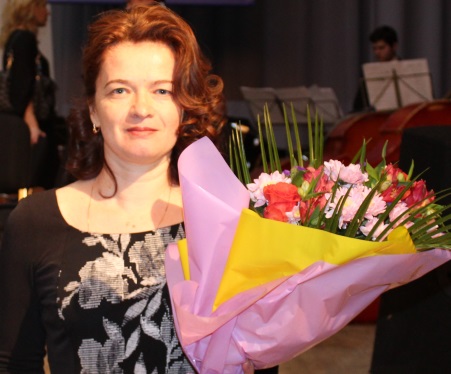 Бариньяк Цветана Александровна,учитель-логопедМБОУ «Общеобразовательная школа «Возможность» для детей с ограниченными возможностями здоровьяг. Дубны Московской области»,http://vozm.@uni-dubna.ruАдрес персонального сайта https://sites.google.com/site/bariniaktsvetana2015/e-mail: tsvetana.bar@yndex.ruАннотацияВ статье представлен материал об актуальной, но недостаточно разработанной проблеме специфики полушарных взаимодействий в обеспечении речи Т.Г. Визель. Также, освещается один из современных методов коррекции речи – метод сенсорно-интегративной логопедической работы М.И. Лынской. Статья адресована учителям коррекционных школ, учителям-логопедам.Ключевые слова полушария мозга, полушарные взаимодействия, функциональные интеграции, метод сенсорно-интегративной логопедической работы, неговорящие дети.СодержаниеПроблема специфики полушарных взаимодействий в обеспечении речи Т.Г. Визель.Оптико-тактильный метод в логопедии и дефектологии.О технологиях в современном коррекционном образовании. Описание метода сенсорно-интегративной логопедической работы М.И. Лынской Проблеме межполушарной асимметрии мозга посвящено множество исследований, носящих мультидисциплинарный характер. Авторами отмечается, что решение какой-либо функциональной задачи возможно при том, что каждое из полушарий вносит в него свой специфический вклад.Е.П. Кок в 1976 г. показала, что для обеспечения речевого высказывания, оба полушария должны работать как единое целое, как в норме, так и в патологии.В 2010 г., 2015 г. Т.Г. Визель было показано, что безречие у детей - результат того, что левым полушарием из неречевых шумов, воспринимаемых правым, не извлекаются полезные для речи акустические признаки, следовательно, невозможно приобретение звуков речи.Заикание возникает из-за отсутствия левополушарной интерпретации сегментного состава фразовой речи, состоящей в привнесении в правополушарный ритмический рисунок высказывания левополушарных смысловых (логических) пауз.При этом, по данным инструментальных исследований, речевые зоны обоих полушарий не являются поврежденными. Причина состоит в неполноценности проводящих путей, связывающих полушария.Каждое из полушарий мозга тотально необходимо на этапах освоения знаний, интегрируя в него то, на что другое неспособно (то есть межполушарные интеграции).Чем богаче будут межполушарные интеграции, тем более сложные задачи будет решать мозг, тем развитее будет необходимая высшая психическая функция.Кроме этого, необходимо напомнить, что возрастные рамки, ограничивающие возможность выхода ребёнка в речь, достаточно жесткие. (чем раньше, тем лучше). Упущение времени может обернуться не только речевым расстройством, но и интеллектуальным. Тоже самое можно сказать о детях с аутизмом.Поскольку обучать традиционным методом невозможно, логопеды и дефектологи применяют запасные обходные пути. А именно, оптико-тактильный метод. Суть оптико-тактильного метода состоит в том, что при неспособности освоить звукопроизношение естественным путем, то есть со слуха, подключаются другие анализаторы, в частности зрительный (оптические образы звуков речи) и тактильный (фиксация внимания ребенка на тактильно-оральных ощущениях).Такой обмен ролями между анализаторами и одновременно их совместное участие в овладении речевыми навыками не просто подмена одной системы опор другими, а особое их совместное действие. Оно представляет собой еще один вид сенсорной интеграции, развитой современными авторами (М.И. Лынская, 2015 и др.)Метод сенсорно-интегративной логопедической работы разработан логопедом М.И. Лынской для работы с детьми, имеющими тяжелые нарушения речи. Опыт работы М.И. Лынской и других специалистов по этому методу позволяет рекомендовать его для использования в работе с детьми, имеющими разные формы безречия (алалию, задержку речевого развития, системные нарушения речи у детей с нарушениями эмоционально-волевой сферы, интеллекта), тяжелые нарушения произносительной стороны речи (дизартрии, в том числе при детском церебральном параличе; апраксии и других).При этом система логопедической работы с безречевыми детьми включает в себя 2 этапа, как правило, соответствующих двум годам проведения занятий. 1 этап «Формирование предпосылок речевой деятельности». М.И. Лынской выделены три типа предпосылок, необходимых для возникновения речи:аффективно-мотивационные (эмоциональные формы общения со взрослыми, мотивация к совместной деятельности со взрослым и речи);перцептивные (процессы обработки сенсорной информации, в том числе сенсорная интеграция);когнитивные (механизмы идентификации, концептуализации, упреждающего синтеза, обобщения и категоризации).Формирование указанных предпосылок происходит одновременно с решением речевых задач, т.е. с вызыванием речевой активности, закреплением первых слов. М.И. Лынская выступает противником использования альтернативных средств коммуникации на данном этапе, т.к. использование символизации предполагает опору на высшие уровни сенсорной интеграции, в то время как в соответствии с теорией сенсорной интеграции Джин Айрес, а также методом «замещающего онтогенеза» А.В. Семенович методологическими основами предполагаемого метода, в процессе формирования какой-либо функции нервной системы (в том числе речи) необходимо двигаться в направлении «снизу вверх», давая ребенку овладеть всеми навыками развития раннего возраста, по каким-то причинам пропущенным им. Именно формирование предпосылок к речи, а не традиционные логопедические задания с помещением ребенка за стол, демонстрацией ему изображений (по сути – тех же символов), одновременной стимуляции обилия грамматических форм и пр., позволяют оптимизировать процесс логопедической работы. За счет формирования предпосылок к речи (независимо от возраста ребенка и тяжести нарушения) удается:развивать природный уровень языковой способности ребенка, давая возможность овладевать речью и языком по онтогенетическим законам, но в более поздние сроки;избежать «кабинетного эффекта», то есть формировать речь в ее коммуникативном аспекте, преодолевать трудности актуализации речевых навыков, сформированных на занятиях;опосредованно положительно влиять на поведение ребенка, развитие его двигательных возможностей, навыков самообслуживания и пр.;гармонично подготовить ребенка к взаимодействию с обществом, обучению в общеобразовательных учреждениях.2 этап «Формирование системы родного языка» предполагает проведение логопедических занятий, задачами каждого из которых являются:развитие произносительной стороны речи: преодоление апраксии (при необходимости), развитие артикуляционных возможностей, фонационного дыхания, формирование слоговой структуры слова, исправление нарушенных звуков;развитие лексики: гармоничное обогащение лексикона ребенка (формирование представлений обо всех компонентах слова, его валентностей и пр.) всеми частями речи;формирование грамматических обобщений и противопоставлений: системное включение в занятие грамматических категорий в строго определенной онтогенетическими законами последовательности. Подчеркнем, что первоначально длительное время, отводимое на формирование предпосылок к речи, позволяет избежать отдельного этапа по формированию связной речи.Независимо от этапа работы каждое занятие включает в себя использование 7 видов чувствительности, однако основной акцент делается на развитие базовых видов чувствительности: вестибулярной и проприорецептивной; тактильной; обонятельной и вкусовой. Одним из основных постулатов предлагаемого метода является активное подключение обоняния на каждое занятие. С 1,5 и до 5 лет функции развития и общения ребенка контролирует в большей мере лимбическая система, так же известно, что в стволе головного мозга находятся центры обоняния и вкуса, которые имеют «обширные ассоциативные способности» и стимулируют эмоции. Таким образом, можно проследить физиологическую зависимость обоняния и мотивации к речи, речевой активности.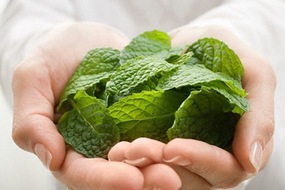 Организационно логопедическая работа по данному методу проводится в двух формах: - систематических индивидуальных и групповых занятий в течение двух-трех лет;- интенсивных курсов занятий, проводимых на свежем воздухе с целью активизации всех возможных для ребенка адаптивных механизмов.Подводя итоги, можно выделить следующие основные особенности метода М.Лынской:первоочередное формирование комплекса предпосылок к речи;опора на базовые виды восприятия: тактильное, обонятельное и вкусовое, проприорецепцию и ощущений от вестибулярной стимуляции;системное формирование всей языковой системы в комплексе с развитием навыков самообслуживания, социального поведения и пр.;развитие речи в ее коммуникативном аспекте, что позволяет наиболее эффективно актуализировать полученные навыки и избежать «кабинетного эффекта».Литература1.Визель Т.Г. О специфике полушарных взаимодействий. – «Мир специальной педагогики и психологии» научно-практический альманах, 4 выпуск, М. Изд-во «Логомаг». 2016 г.2.Визель Т.Г. Вопросы прогноза преодоления нарушений речевого развития. – «Мир специальной педагогики и психологии» научно-практический альманах, 4 выпуск, М. Изд-во «Логомаг». 2016 г.3.Лынская М.И. Метод сенсорно-интегративной логопедической работы с неговорящими детьми. – «Мир специальной педагогики и психологии» научно-практический альманах, 4 выпуск, М. Изд-во «Логомаг». 2016 г.